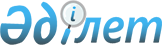 О некоторых вопросах Министерства здравоохранения Республики КазахстанПостановление Правительства Республики Казахстан от 1 декабря 2023 года № 1075.
      Правительство Республики Казахстан ПОСТАНОВЛЯЕТ:
      1. Определить Министерство здравоохранения Республики Казахстан уполномоченным органом по руководству соответствующей отраслью (сферой) государственного управления в отношении республиканского государственного предприятия на праве хозяйственного ведения "Республиканский центр первичной медико-санитарной помощи" Министерства здравоохранения Республики Казахстан (далее – предприятие).
      2. Ввести в предприятие орган управления – наблюдательный совет.
      3. Министерству здравоохранения Республики Казахстан совместно с Комитетом государственного имущества и приватизации Министерства финансов Республики Казахстан в установленном законодательством порядке принять необходимые меры, вытекающие из настоящего постановления.
      4. Внести в постановление Правительства Республики Казахстан от 17 февраля 2017 года № 71 "О некоторых вопросах министерств здравоохранения и национальной экономики Республики Казахстан" следующее дополнение:
      в Положении о Министерстве здравоохранения Республики Казахстан, утвержденном указанным постановлением:
      перечень организаций, находящихся в ведении Министерства, дополнить строкой, порядковый номер 31, следующего содержания:
      "31. Республиканское государственное предприятие на праве хозяйственного ведения "Республиканский центр первичной медико-санитарной помощи" Министерства здравоохранения Республики Казахстан.".
      5. Настоящее постановление вводится в действие со дня его подписания.
					© 2012. РГП на ПХВ «Институт законодательства и правовой информации Республики Казахстан» Министерства юстиции Республики Казахстан
				
      Премьер-Министр Республики Казахстан 

А. Смаилов
